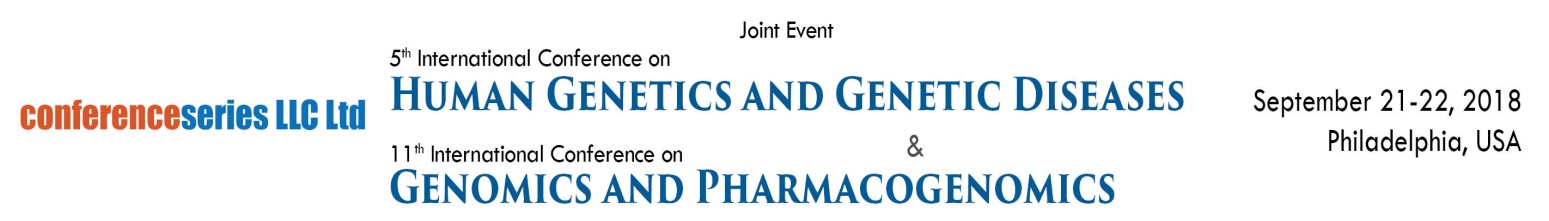 Day 1: September 21, 2018Day 1: September 21, 2018Hall NameHall Name08:00-9:00Registrations09:00-09:30Opening Ceremony & IntroductionKeynote ForumKeynote Forum09:30-10:30Title 1: The DNA Sequencing Revolution as an important Singularity                                                                                                                                           Title 2: How Next Generation Sequencing is going to transform how we treat Cancer patients09:30-10:30David I Smith, Mayo Clinic, USAPanel DiscussionPanel DiscussionNetworking & Refreshment Break | 10:30-10:50 @      Networking & Refreshment Break | 10:30-10:50 @      10:50-11:20Title: Restoring Histone Acetylation Homeostasis in the Neurodegenerative Brain relieves Epigenetic Transcriptional Repression and Reinstates Cognition10:50-11:20Felice Elefant, Drexel University, USA11:20-11:50Title: Role of Pharmacogenomics in identifying Cancer survivors at risk for Adverse, Persistent Toxicities11:20-11:50M. Eileen Dolan, University of Chicago, USA11:50-12:20Title: Single Cell Genomics: When Stochasticity meets precision 11:50-12:20Xiaoliang Sunney Xie, Harvard University, USAExhibitor SessionExhibitor Session12:20-12:35Special Talk by MedGenome Inc, USA12:35-12:50Special Talk by Shanghai GenePharma Co. Ltd, ChinaPanel Discussion & Group PhotoPanel Discussion & Group PhotoLunch Break | 12:50-13:50 Lunch Break | 12:50-13:50 Scientific Session/TracksScientific Session/TracksHuman Genetics | Cancer Genetics | Genetic Disorders | Molecular and Cellular Genetics | Medical Genetics | Population and Evolutionary Genetics | Cytogenetics | Epigenetics | Immunogenetics | Pharmacogenomics | Microbial Genomics | Cancer Genomics | Functional Genomics | NutrigenomicsHuman Genetics | Cancer Genetics | Genetic Disorders | Molecular and Cellular Genetics | Medical Genetics | Population and Evolutionary Genetics | Cytogenetics | Epigenetics | Immunogenetics | Pharmacogenomics | Microbial Genomics | Cancer Genomics | Functional Genomics | NutrigenomicsSession IntroductionSession IntroductionSession Chair: David I Smith, Mayo Clinic, USA  Session Chair: David I Smith, Mayo Clinic, USA  Session Co-Chair: M. Eileen Dolan, University of Chicago, USASession Co-Chair: M. Eileen Dolan, University of Chicago, USASpeaker ForumSpeaker Forum13:50-14:15Title: Challenges and rewards of Usher Syndrome genetics research in Saudi Arabia13:50-14:15Khushnooda Ramzan, King Faisal Specialist Hospital and Research Centre, Saudi Arabia14:15-14:40Title: Clinical absolute quantification assay for non-invasive detection of PVT1-derived transcripts14:15-14:40Gargi Pal, Hunter College of The City University of New York, USA14:40-15:05Title: Reducing ascertainment bias in Pharmacogenomic research14:40-15:05Laura Scheinfeldt, Coriell Institute for Medical Research, USAContinue…Continue…15:05-15:30Title: A customized auditory rehabilitation based on the genetic etiology: A new auditory neuropathy spectrum disorder gene 15:05-15:30Byung Yoon Choi, Seoul National University Bundang Hospital, South Korea 15:30-15:55Title: Deficiency in ORC1 affects heterochromatin organization, sister chromatid cohesion and the response to DNA damage in Meier-Gorlin Syndrome15:30-15:55Meryem Alagoz, Biruni University, TurkeyNetworking & Refreshment Break | 15:55-16:15 @                                                                                                                                                                                      Networking & Refreshment Break | 15:55-16:15 @                                                                                                                                                                                      16:15-16:40Title : Pharmacogenomics boosted high content screening approaches for drug discovery16:15-16:40Jean-Philippe Stephan, Centre for excellence Pharmacological Screening, France16:40-17:05Title : Cross-talk between brain cancer and Alzheimer's disease16:40-17:05Xinzhong Li, University of Plymouth, UKYoung Researchers ForumYoung Researchers Forum17:05-17:30Title: Mutational screening in patients with familial hypophosphatemic rickets17:05-17:30Binata Marik , AIIMS, India17:30-17:55Title: Graphene biosensors for label free detection of blood based biomarkers for Alzheimer’s disease 17:30-17:55Jagriti Sethi, University of Plymouth, UKPanel DiscussionPanel DiscussionDay 2: September 22, 2018Day 2: September 22, 2018Hall NameHall NameKeynote ForumKeynote Forum09:00-09:30Title: Gender Effect on the Genotype-Phenotype Correlation in Congenital Long QT Syndrome09:00-09:30Hector Barajas-Martinez, Global Genetics Corporation, USA09:30-10:00Title: Whole Genome Sequencing to study the role of HPV integration in Oropharyngeal Squamous Cell Carcinoma09:30-10:00David I Smith, Mayo Clinic, USA10:00-10:30Title: MicroRNA-1207-3p in metastatic castrate-resistant Prostate Cancer10:00-10:30Olorunseun O. Ogunwobi, Hunter College of The City University of New York, USAPanel Discussion & Group PhotoPanel Discussion & Group PhotoNetworking & Refreshment Break | 10:30-10:50 @  Networking & Refreshment Break | 10:30-10:50 @  10:50-11:20Title : Graphene biosensors for label free detection of blood based biomarkers for Alzheimer’s disease 10:50-11:20Genhua Pan, University of Plymouth, UK11:20-11:50Title : Genetics/genomics for both treatment and prevention:  The evidence-base11:20-11:50Ron Martin, Nutrigenetics Unlimited, Inc., USA11:50-12:20Title:Genomics the cellular evolution of Medicine11:50-12:20John Powers, Murrieta Genomics, USAPanel Discussion (12:20-12:30)Panel Discussion (12:20-12:30)Lunch Break | 12:30-13:30Lunch Break | 12:30-13:30Scientific Session/TracksScientific Session/TracksHuman Genetics | Cancer Genetics | Genetic Disorders | Molecular and Cellular Genetics | Medical Genetics | Population and Evolutionary Genetics | Cytogenetics | Epigenetics | Immunogenetics | Pharmacogenomics | Microbial Genomics | Cancer Genomics | Functional Genomics | NutrigenomicsHuman Genetics | Cancer Genetics | Genetic Disorders | Molecular and Cellular Genetics | Medical Genetics | Population and Evolutionary Genetics | Cytogenetics | Epigenetics | Immunogenetics | Pharmacogenomics | Microbial Genomics | Cancer Genomics | Functional Genomics | NutrigenomicsSession IntroductionSession IntroductionSession Chair: Hector Barajas-Martinez, Global Genetics Corporation, USA   Session Chair: Hector Barajas-Martinez, Global Genetics Corporation, USA   Session Co-Chair: Genhua Pan, University of Plymouth, UKSession Co-Chair: Genhua Pan, University of Plymouth, UKSpeaker ForumSpeaker Forum                                                                                            Continue...                                                                                              Continue...  13:30-13:55Title: Holistic studies of Whole Genomes13:30-13:55Change Tan, University of Missouri, USA13:55-14:20Title: Germ-line mutanome profiling of the Breast Cancers in Pakistani population13:55-14:20Sadia Ajaz , University of Karachi, Pakistan14:20-14:45Title: Musculoskeletal response to hormonal therapies is influenced by CYP19A114:20-14:45Reina Villareal, Bayor college of Medicine, USA14:45-15:10Title: TBA14:45-15:1015:10-15:35Title: TBA15:10-15:35Panel DiscussionPanel DiscussionNetworking & Refreshment Break | 15:35-15:50  Networking & Refreshment Break | 15:35-15:50  Video PresentationVideo Presentation15:50-16:10Title: Classic Crouzon Syndrome and Crouzon Syndrome associated with Acanthosis nigricans: Familial case report15:50-16:10Rebeca Ruth Briones Andriuoli, Universidad Católica de Santiago de Guayaquil, Ecuador16:10-16:30Title: RegenerAge System: Therapeutic effects of combinatorial biologics (mRNA and allogenic MSCs) with a spinal cord stimulation system on a patient with spinal cord section16:10-16:30Joel I. Osorio, RegenerAge SAPI de CV, Mexico16:30-16:50Title: The centers of premeltons signal the beginning and ends of genes16:30-16:50Henry M. Sobell, University of Rochester, USAPoster Chair:Hector Barajas-Martinez, Global Genetics Corporation, USA                   (16:50-17:50)Poster Chair:Hector Barajas-Martinez, Global Genetics Corporation, USA                   (16:50-17:50)P01Title: Characterization of genetic variation in the Fc gamma Receptor locus in Ecuadorian populationP01Adriana Perez Portilla, University of Madrid, SpainP02Title: Mitochondrial DNA Copy number variation in Iranian patients with Nonalcoholic fatty Liver disease P02Sharareh Kamfar, Hamedan University, IranP03Title: Analysis of mitochondrial DNA D-loop region mutations in Iranian patients with Nonalcoholic fatty Liver diseaseP03Kambiz Hasrak, Baqiyatallah El - Azam Subspeciality Hospital, IranP04Title: Toxicogenomic investigation of Tetrahymena thermophila exposed to organic pollutants and arsenicP04Guangying Wang, Chinese Academy of Sciences, ChinaP05Title: TBAP05Gulmira Yermakhanova, Medical Center Hospital of President's Affairs Administration of the Republic of Kazakhstan, Kazakhstan.P06Title: Spatial and temporal distribution of small no coding RNAs( miRNAa and pi RNAs) into the cellP06Chetta Massimiliano, Antonio Cardarelli Hospital, ItalyPanel DiscussionPanel DiscussionAwards & Closing Cermony Awards & Closing Cermony **Note: Tentative program has been designed with the projected speakers names and titles. **Note: Tentative program has been designed with the projected speakers names and titles. 